INDICAÇÃO Nº 4018/2017Sugere ao Poder Executivo Municipal, que proceda com a troca de lâmpadas no endereço, Rua do Cobre, em frente ao numero 597, no Bairro Mollon, neste Município.Excelentíssimo Senhor Prefeito Municipal,                         Nos termos do Art. 108 do Regimento Interno desta Casa de Leis, dirijo-me a Vossa Excelência para sugerir que, por intermédio do Setor competente, que proceda com a troca de lâmpadas no endereço, Rua do Cobre, em frente ao numero 597, no Bairro Mollon, neste Município.Justificativa:Moradores no local procuraram este vereador cobrando providências no sentido de proceder com as trocas de lâmpadas queimadas localizada nas vias acima mencionadas. Neste local há vários postes que se encontram com as lâmpadas queimadas há mais de 2 (dois) meses, sendo necessária a troca, haja vista que no período noturno a via se torna muito escura, o que compromete a segurança e o bem estar dos moradores  Plenário “Dr. Tancredo Neves”, em 24 de abril de 2017.Joel do Gás-Vereador-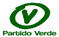 